Сумська міська радаВиконавчий комітетРІШЕННЯ  від                              № Заслухавши інформацію начальника відділу з питань надзвичайних ситуацій та цивільного захисту населення Сумської міської ради Петрова А.Є. про здійснення делегованих повноважень  відповідно до Закону України «Про місцеве самоврядування в Україні», відповідно до пункту 1 розділу ІІ плану роботи виконавчого комітету Сумської міської ради на І півріччя 2019 року, затвердженого рішенням виконавчого комітету Сумської міської ради від 11.12.2018 № 686, керуючись пунктом 2 частини другої статті 52 Закону України «Про місцеве самоврядування в Україні», виконавчий комітет Сумської міської ради ВИРІШИВ:Інформацію начальника відділу з питань надзвичайних ситуацій та цивільного захисту населення Сумської міської ради Петрова А.Є. про здійснення делегованих повноважень  відповідно до Закону України «Про місцеве самоврядування в Україні» взяти до відома (додається).Міський голова                                                                                О.М. ЛисенкоПетров 70 10 02Розіслати: згідно  зі списком розсилки              Додаток до рішення виконавчого комітету	 від                                   №                      Інформація про  роботу  відділу з питань надзвичайних ситуацій та цивільного захисту населення щодо здійснення делегованих повноважень  відповідно до Закону України «Про місцеве самоврядування в Україні»Відділ з питань надзвичайних ситуацій та цивільного захисту населення Сумської міської ради (надалі Відділ) діє на підставі Положення про відділ з питань надзвичайних ситуацій та цивільного захисту населення Сумської міської ради, затвердженого рішенням Сумської міської ради від 21.12.2016   № 1584-МР та здійснює виконання делегованих повноважень, визначених підпунктом 9 статті 30б, підпунктом 6 статті 33б, пунктом 3 статті 36, підпунктом 2 статті 38б Закону України «Про місцеве самоврядування в Україні», а саме:Забезпечення відповідно до Закону облік нежилих приміщень на відповідній території незалежно від форм власності, внесення пропозицій їх власникам щодо використання таких приміщень для задоволення потреб територіальної громади (підпункт 9 статті 30б).   Облік ЗС ЦЗ:На оперативному обліку відділу знаходиться 120 ЗС ЦЗ, з яких  державної форми власності – 53, комунальної форми власності – 38 ( 1 – Сумської обласної ради),  приватної форми власності – 29.Здійснено контроль за утриманням та станом готовності 30 захисних споруд цивільного захисту комунальної форми власності, з яких 6 - «обмежено готові», 24 - «не готові» до використання за призначенням.Відпрацьовано 30 актів оцінки стану готовності захисних споруд цивільного захисту комунальної форми власності.Інженерний захист:Для визначення можливості укриття населення у найпростіших укриттях (підвальних приміщеннях) вивчено 455 технічних паспортів житлових будинків. Робота по створенню фонду захисних споруд цивільного захисту на території міста продовжується. На оперативному обліку знаходяться 34 підвальних приміщення, які можливо використовувати під ПРУ або найпростіше укриття. Облікові картки відпрацьовані.Вжиття необхідних заходів щодо ліквідації наслідків надзвичайних ситуацій  відповідно до закону, інформування про них населення, залучення в установленому законом порядку до цих робіт підприємств, установ та організацій, а також населення (підпункт 6 статті 33б).У 2018 році на території міста Суми сталася одна надзвичайна ситуація, а саме, 8 березня у зв’язку із пожежею у житловому будинку за адресом:            м. Суми,     вул. Лучанська, 32/2, загинуло 3 (троє) осіб. Рівень надзвичайної ситуації: місцевий. До ліквідації наслідків аварії залучались 6 бригад, 24 чоловіки, 7 одиниць техніки, з них: 16 чоловік, 5 одиниць техніки від ДСНС України та 8 чоловік та 2 одиниці техніки від МВС України.Відповідно до Положення «Про Сумську міську комісію з питань техногенно-екологічної безпеки і надзвичайних ситуацій», затвердженого рішенням виконавчого комітету Сумської міської ради від 18.10.2016 № 569, на засіданнях комісії розглядались питання профілактичного характеру щодо мінімізації матеріальних збитків у разі виникнення надзвичайних ситуацій, проводились тренування з відпрацюванням питань ліквідації наслідків можливих надзвичайних ситуацій різного характеру. Всього проведено 8 засідань міської комісії з питань ТЕБ і НС з розглядом наступних питань:  1.   Про необхідність введення карантинних заходів у закладах середньої освіти та закладах дошкільної освіти.2. Про затвердження плану роботи міської комісії з питань техногенно-екологічної безпеки і надзвичайних ситуацій на 2018 рік.3. Про затвердження паспорту ризику виникнення НС техногенного та природного характеру на території міста Суми на 2018 рік.4.  Про проведення перевірок стану використання за призначенням захисних споруд цивільного захисту та найпростіших укриттів (підвальних приміщень будівель). 5.  Про стан готовності органів управління, сил та засобів до забезпечення безаварійного пропуску льодоходу, повені та дощових паводків у весняний період 2018 року.6. Про стан обладнання хімічно небезпечних об’єктів міста та об’єктів підвищеної небезпеки системами раннього виявлення надзвичайних ситуацій та оповіщення людей у разі їх виявлення.	7.   Про необхідність продовження карантинних заходів у закладах середньої освіти та закладах дошкільної освіти.	8.    Тренування Сумської міської комісії з питань ТЕБ і НС, органів управління цивільного захисту міста та суб’єктів господарювання з виконання завдань з організації робіт органів управління, сил та засобів цивільного захисту під час несприятливих погодних умов станом на 19 червня 2018 року.	9.    Про розгляд питання щодо завершення опалювального періоду  2017-2018 років.10.   Про розгляд питання пов’язаного з паводком та проходженням льодоходу на території міста.	11. Тренування Сумської міської комісії з питань ТЕБ і НС, органів управління цивільного захисту міста та суб’єктів господарювання з виконання завдань по організації робіт органів управління, сил та заходів цивільного захисту під час несприятливих погодних умов в осінньо-зимовий період 2018-2019 років.	12. Про початок опалювального періоду 2018-2019 років.	13. Про затвердження комплексного плану заходів щодо попередження надзвичайних ситуацій техногенного та природного характеру на території міста Суми в осінньо-зимовий період 2018-2019 років.	Відділом здійснювався контроль за виконанням прийнятих рішень.На виконання «Міської цільової Програми захисту населення і території               м. Суми від надзвичайних ситуацій техногенного та природного характеру на 2014-2018 роки» (зі змінами)  вживались заходи  щодо підтримки у постійній готовності системи оповіщення керівного складу, органів управління цивільного захисту та населення міста. У поточному році на утримання існуючої системи оповіщення використано кошти у розмірі  235,0 тис. грн. Щоквартально, згідно затвердженого графіку, проводились технічні перевірки системи оповіщення з включенням електросирен централізованого запуску та апаратури циркулярного виклику. Щомісяця, згідно затвердженого графіку проведення експлуатаційно-технічного обслуговування апаратури оповіщення у м. Суми, Відділ приймав участь у проведенні необхідних регламентних робіт (регламент № 6) на автоматизованих телефонних станціях (АТС) міста.Протягом 2018 року, з урахуванням стану техногенної та природної небезпеки, були сплановані заходи щодо зменшення ризику виникнення надзвичайних ситуацій на потенційно-небезпечних об’єктах  та  системах  життєзабезпечення, виконання яких сприяло недопущенню виникнення на вказаних об’єктах випадків надзвичайних ситуацій різного характеру. Резервний фонд на випадок ліквідації наслідків надзвичайних ситуацій у 2018 році складав  14 146 тис. грн. На виконання міської цільової Програми захисту населення і території   м. Суми від надзвичайних ситуацій техногенного та природного характеру на 2014-2018 роки (зі змінами), затвердженого рішенням Сумської міської ради від 25 грудня 2013 року № 2995-МР» (зі змінами) та на виконання рішення виконавчого комітету Сумської міської ради від 22.11.2017 № 623   «Про створення та використання матеріального резерву м. Суми для запобігання і ліквідації наслідків надзвичайних ситуацій, визначення та затвердження його номенклатури, обсягів та місця розміщення» (зі змінами), виконавчий комітет Сумської міської ради, згідно затвердженого графіку накопичення, придбав у 2018 році та Відділ здійснює зберігання наступних матеріальних цінностей:	Всього придбано 17 найменувань матеріальних цінностей на загальну суму 135,309 тис. грн.З метою координації дій державних органів, спрямованих на забезпечення  захисту населення, територій та майна, функціонування єдиної державної системи цивільного захисту, гарантованого і своєчасного оповіщення та інформування населення, виконавчим комітетом Сумської міської ради, у жовтні місяці 2018 року, укладено угоду з ТОВ «Науково-виробниче підприємство «ОЗОН-С» (м. Дніпро) про надання послуг з проектування «Нове будівництво місцевої автоматизованої системи централізованого оповіщення  м. Суми». Вартість проекту складає 151,403 тис. грн. Розроблений проект нової системи оповіщення м. Суми погоджено з Управлінням Державної служби України з надзвичайних ситуацій  Сумській області та отримав позитивний експертний звіт філії «Київоблбудекспертиза» ДП «Київоблбудінвест», м. Київ.Організація та участь у здійсненні заходів, пов’язаних з мобілізаційною підготовкою та цивільною обороною, на відповідній території (пункт 3 статті 36).На виконання розпорядження голови Сумської обласної державної адміністрації від 19.12.2017 № 763-ОД розроблені та рішенням виконавчого комітету Сумської міської ради від 16.01.2018 № 40 затверджені основні напрямки підготовки та завдання цивільного захисту м. Суми на 2018 рік, а розпорядженням міського голови від 19.12.2017 № 446-Р затверджений План основних заходів підготовки цивільного захисту м. Суми на поточний рік.Основні заходи з питань цивільного захисту, які проведені у 2018 році:- з метою підтримання у робочому стані існуючої апаратури системи оповіщення населення м. Суми, виконавчий комітет Сумської міської ради уклав з Департаментом цивільного захисту населення Сумської обласної державної адміністрації договір від 02 січня 2018 року № 1 «Про відповідальне зберігання, з правом користування, апаратури оповіщення»; - з метою своєчасного технічного обслуговування існуючої апаратури системи оповіщення м. Суми та належного її функціонування, виконавчим комітетом Сумської міської ради підписано угоду з Сумською філією ПАТ «Укртелеком» «Про надання послуг з експлуатаційно-технічного обслуговування апаратури та інших технічних засобів оповіщення і зв’язку цивільного захисту» від 15.01.2018 №11/02-18;- розроблено та 15.01.2018 міським головою затверджено «Організаційно-методичні вказівки про порядок здійснення навчання населення м. Суми діям у надзвичайних ситуаціях на 2018 рік». Вказівки доведено до керівників спеціалізованих служб ЦЗ міста, виконавчих органів Сумської міської ради та суб’єктів господарювання;- підготовлено проект та виконавчим комітетом Сумської міської ради 29.01.2018 року прийнято рішення за № 60, яким внесені зміни до рішення виконавчого комітету Сумської міської ради від 22.11.2017 № 623 «Про затвердження Порядку створення місцевого матеріального резерву м. Суми для запобігання і ліквідації наслідків надзвичайних ситуацій»;- 21.03.2018 року проведено тренування органів управління та сил цивільного захисту м. Суми з Сумською обласною комісією з питань ТЕБ і НС щодо виконання завдань з ліквідації наслідків буревію; - 22.03.2018 року проведено показове спеціальне об’єктове тренування на базі КП ЕЗО «Міськсвітло» Сумської міської ради на тему: «Організація проведення заходів цивільного захисту у разі виникнення НС»;- 23.05.2018 року на базі КП «Міськводоканал» Сумської міської ради проведено показове спеціальне об’єктове навчання з залученням територіального формування ЦЗ м. Суми;- відкоригований план реагування органів управління та сил цивільного захисту міста Суми при виникненні надзвичайних ситуацій, пов’язаних з виливом (викидом) небезпечних хімічних речовин при аваріях на промислових об’єктах і транспорті на території міста;- відкоригований План евакуації міста, плани реагування на прогнозовані види надзвичайних ситуацій та План цивільного захисту міста Суми на особливий період;- 10.10.2018 року проведено командно-штабне тренування керівного складу органів управління цивільного захисту м. Суми та суб’єктів господарювання міста з Сумською обласною комісією з питань ТЕБ і НС щодо виконання завдань під час несприятливих погодних умов в осінньо-зимовий період;- 14.11.2018 року проведено тренування територіального формування ЦЗ м. Суми - розрахунково-аналітичною групою, призначеної рішенням виконавчого комітету Сумської міської ради від 20.10.2015 № 541, з питань аварійного прогнозування наслідків виникнення можливих аварій на хімічно-небезпечних об’єктах міста з викидом (виливом) небезпечних хімічних речовин; - 20.11.2018 року проведено тренування міської комісії з питань евакуації з обласною комісією з питань евакуації щодо проведення евакуації населення м. Суми у разі виникнення надзвичайної ситуації на хімічно-небезпечному об’єкті;- з 4 по 5 грудня 2018 року проведено штабне тренування керівного складу органів управління цивільного захисту міста та спеціалізованих служб цивільного захисту м. Суми, суб’єктів господарювання щодо переведення ЄДС ЦЗ з режиму функціонування у мирний час на режим функціонування в особливий період;- на виконання розпорядження голови Сумської ОДА від 10.12.2018 року № 277дск видане розпорядження міського голови від 21.12.2018 № 465-Р «Про приведення Сумської міської ланки територіальної підсистеми ЄДС ЦЗ в режим функціонування в умовах особливого періоду» та проведено контроль виконання суб’єктами господарювання комунальної форми власності визначених цим розпорядженням завдань;- розроблено та 19.12.2018 року сесією Сумської міської ради затверджено міську цільову Програму захисту населення і територій м. Суми від надзвичайних ситуацій техногенного та природного характеру на 2019-2021 роки (рішення за № 4332-МР). Програмою передбачено:Завдання  1. Накопичення засобів індивідуального захисту (ЗІЗ) органів дихання від сильнодіючих отруйних та небезпечних речовин для забезпечення непрацюючого населення міста загальною сумою 61 036,8 тис. грн. на 3 роки, у кількості 76 296 од.Завдання 2. Накопичення засобів індивідуального захисту (ЗІЗ) органів дихання для забезпечення працівників виконавчих органів Сумської міської ради загальною сумою 701,0 тис. грн. на 3 роки у кількості 760 од., а також індивідуальні дозиметри (4 од.), газоаналізатор універсальний (1 од.) та дозиметр загальний (1 од.) для забезпечення комісії з питань ТЕБ і НС.Завдання 3. Забезпечення утилізації небезпечних (ртутовмісних) речовин виявлених на території міста Суми загальною сумою 3,3 тис. грн. на 3 роки у кількості 298 од.Завдання  4.  Утримання міського захищеного пункту управління. А саме: абонентська плата за зв'язок та електроенергію, загальною сумою 48,6 тис. грн., розраховано на 3 роки.Завдання  5. Капітальний ремонт міського захищеного пункту управління за 2019 рік суммою 5 922,3 тис. грн.Завдання  6.  Створення матеріально-технічного резерву за 2019 рік суммою 407,3 тис. грн., розраховано на 44 найменувань.Завдання 7.  Утримання існуючої системи оповіщення населення міста про загрозу або виникнення надзвичайних ситуацій загальною сумою 515,0 тис. грн, розраховано на 2019-2020 роки.Завдання 8. Будівництво нової місцевої автоматизованої системи централізованого оповіщення про загрозу або виникнення надзвичайних ситуацій у місті Суми загальною сумою 4 014,4 тис. грн, розраховано на 2019-2020 роки.Завдання 9. Утримання нової місцевої автоматизованої системи централізованого оповіщення про загрозу або виникнення надзвичайних ситуацій у місті Суми на 2021 рік сумою 74,4 тис. грн.Підготовка керівного складу органів управління та населення у сфері цивільного захисту здійснювалась в НМЦ ЦЗ та БЖД Сумської області, у т. ч. на циклі практичної підготовки обласних та м. Суми курсах удосконалення керівних кадрів НМЦ.Розроблено та міським головою 15 січня 2018 року затверджений план комплектування навчально-методичного центру цивільного захисту та безпеки життєдіяльності Сумської області слухачами з функціонального навчання у сфері цивільного захисту м. Суми на 2018 рік. В 2018 році  пройшли навчання в НМЦ ЦЗ та БЖД Сумської області 7 посадових осіб органів місцевого самоврядування та 121 чол. з числа фахівців, діяльність яких пов’язана з організацією та здійсненням заходів з питань цивільного захисту органів місцевого самоврядування та суб’єктів господарювання міста (виконання плану комплектування курсів складає 106% від запланованих показників).Відповідно до плану-графіку проведення практичної підготовки осіб керівного складу і фахівців, діяльність яких пов’язана з організацією і здійсненням заходів з питань цивільного захисту на суб’єктах господарювання  міста, протягом року було проведено 2 спеціальних об’єктових навчання на базі КП ЕЗО «Міськсвітло» Сумської міської ради, КП «Сумитеплоенергоцентраль» Сумської міської ради та показове об’єктове навчання на базі КП «Міськводоканал» Сумської міської ради, 122 об’єктових тренувань (протипожежних тренувань, протиаварійних тренувань, на яких було задіяно близько 32 тис. осіб).17 квітня 2018 року проведено показовий День цивільного захисту                      на базі КУ «Сумська ЗОШ І-ІІІ ступенів № 6». 26 квітня в усіх загальноосвітніх навчальних закладах міста був проведений «День цивільного захисту», у період 14-19 травня 2018 року в усіх дошкільних навчальних закладах міста проведено «Тиждень безпеки дитини». У будівлі міського захищеного пункту управління цивільного захисту протягом 2018 року проведено 39 екскурсійно - навчальних занять з понад 1000 школярами та студентами міста.  У травні-червні 2018 року КУ «Сумська міська рятувально-водолазна служба» Сумської міської ради проведені заняття щодо безпеки на воді, в яких прийняли участь близько 150 дітей.15-19 жовтня 2018 року проведено «Тиждень безпеки життєдіяльності»  в загальноосвітніх школах та дошкільних навчальних закладах міста.Вжиття у разі надзвичайних ситуацій необхідних заходів відповідно до закону щодо забезпечення державного і громадського порядку, життєдіяльності підприємств , установ і організацій, врятування життя людей, захисту їх здоров’я, збереження матеріальних цінностей (підпунктом 2 статті 38б).З метою готовності до дій у випадку загрози виникнення надзвичайних ситуацій на території міста, відповідно до Плану основних заходів цивільного захисту Сумської області на 2018 рік, затвердженого розпорядженням голови Сумської обласної державної адміністрації від 19.12.2017 № 763-ОД, Плану основних заходів цивільного захисту м. Суми на 2018 рік, затвердженого розпорядженням міського голови від 19.12.2017 № 446-Р відділом було організовано та: 21 березня 2018 року проведено командно-штабне тренування з керівним складом органів управління цивільного захисту міста та суб’єктів господарювання з виконання завдань під час несприятливих погодних умов (ліквідації наслідків буревію).10 жовтня 2018 року проведено командно-штабне тренування з керівним складом органів управління цивільного захисту міста, спеціалізованих служб ЦЗ міста та суб’єктів господарювання з виконання завдань під час несприятливих погодних умов в осінньо-зимовий період.20.11.2018 року проведено тренування міської комісії з питань евакуації з обласною комісією з питань евакуації щодо проведення евакуації населення м. Суми у разі виникнення надзвичайної ситуації на хімічно-небезпечному об’єкті (ГНС ТОВ «Прогрес Трейд» (пункт зливу- наливу).04-05 грудня 2018 року проведено штабне тренування керівного складу органів управління цивільного захисту міста та спеціалізованих служб цивільного захисту м. Суми, суб’єктів господарювання щодо переведення ЄДС ЦЗ з режиму функціонування у мирний час на режим функціонування в особливий період.З метою підготовки сил ЦЗ до дій у надзвичайних ситуаціях на підприємствах, в установах та організаціях міста проведено 122 спеціальних об’єктових тренувань та навчань, у т. ч. 2 комплексних об’єктових навчання на базі  КП «Міськводоканал» Сумської міської ради та КП ЕЗО «Міськсвітло» Сумської міської ради, 6 протиаварійних та 102 протипожежних тренувань, на яких було задіяно 48367 чоловік особового складу територіальних, об’єктових формувань цивільного захисту та працівників суб’єктів господарювання.Відділом у 2018 році проведено контроль за готовністю територіальних формувань цивільного захисту міста Суми до дій за призначенням, перелік яких затверджений рішенням виконавчого комітету Сумської міської ради від 20.10.2015 № 541 «Про створення формувань цивільного захисту та мережі спостереження і лабораторного контролю  на території міста Суми» (зі змінами, внесеними рішенням виконавчого комітету Сумської міської ради від 10.07.2018 № 378). Територіальні формування ЦЗ міста Суми укомплектовані особовим складом та технікою на 100 %. Забезпечення їх майном та інструментом проведено відповідно до затверджених керівником Сумської міської ланки територіальної підсистеми єдиної державної системи цивільного захисту (далі - ЄДС ЦЗ) табелів оснащення.Перевірка готовності до дій за призначенням територіального формування ЦЗ м. Суми – групи з водопровідно-каналізаційних мереж, утвореного на базі формувань цивільного захисту КП «Міськводоканал» Сумської міської ради, було перевірено 23.05.2018 року під час проведення показового спеціального об’єктового навчання на навчальному полігоні Навчально-методичного центру цивільного захисту та безпеки життєдіяльності Сумської області.25.04.2018 року відділом було організовано навчання працівників, які призначені до складу номерних постів радіаційного та хімічного спостереження № 7 (ПАТ «Сумське НВО»), № 8 (філія «Сумський молокозавод» ДП «Аромат»), № 11 (ПАТ «Сумихімпром»), № 12 (КП «Шляхрембуд» Сумської міської ради) м. Суми в мережі номерних постів РХС Сумської області, у взаємодії з фахівцями циклу практичної підготовки обласних та м. Суми курсів удосконалення керівних кадрів  2 категорії Навчально-методичного центру цивільного захисту та безпеки життєдіяльності Сумської області.Зі спеціалістами розрахунково-аналітичної групи міста (далі – РАГ) відділом, який відповідно до вимог Положення про РАГ, затвердженого розпорядженням міського голови від 17.02.2016 року № 37-Р, безпосередньо відповідає за підготовку РАГ до дій за призначенням, 14.11.2018 року організовані та проведені заняття на міському захищеному пункті управління цивільного захисту з виконання РАГ завдань в умовах ускладнення можливої радіаційної та  хімічної  обстановки  на  території  міста  в  мирний  час  та  при переведенні Сумської міської ланки територіальної підсистеми ЄДС ЦЗ Сумської області в режим функціонування в особливий період.Відділом також організовано та проведено 10 занять з фахівцями з питань цивільного захисту підприємств, установ та організацій міста Суми, на яких були присутні 443 чоловіка.Начальник відділу з питань надзвичайних   ситуацій та цивільного захисту населенняСумської міської ради                                                                          А.Є. Петров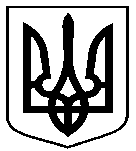 Проект                                                                                         оприлюднено«___» _________ 2019 Про роботу  відділу з питань надзвичайних ситуацій та цивільного захисту населення щодо здійснення делегованих повноважень  відповідно до Закону України «Про місцеве самоврядування в Україні» № з/пНайменування матеріальних цінностейКількістьСума (тис. грн)1Намет армійський УСБ-561 шт37,52Піч твердопаливна для обігріву з комплектом труб  5 шт20,03Мотопомпа для брудної води з комплектом рукавів1 к-т14,54Лебідка ручна 2 шт1,795Лопати штикові гостроконечні з держаком 20 шт1,286Лопати совкові з держаком20 шт1,347Лом звичайний 20 шт1,28Сокира теслярська 20 шт3,09Пилка поперечна (по дереву) 20 шт2,010Молоток слюсарний з дерев’яною ручкою 20 шт0,9911Багри пожежні5 шт0,512Ножиці для дроту 5 шт0,513Зварювальний апарат Патон ВДИ-160Е DC ММА (ЕСО-серія)1 шт3,19914Бензопила 5 шт5,315Відра оцинковані об’ємом 10 літрів20 шт0,9616Протигази ГП – 7 (з коробкою)30 шт23,2517Промислові коробки до протигазів А2В2Е2К2Р330 шт18,0Всього: (тис.грн.)Всього: (тис.грн.)Всього: (тис.грн.)135,309